Kad katrā gravā ūdeņi gardi gurdz                                       ALŪKSNES PIRMSSKOLAS IZGLĪTĪBAS IESTĀDE „SPRĪDĪTIS”Un katrā kārklā pūkaini pūpoli spurdz,-                                                  PASĀKUMU PLĀNS - MARTS 2018Tad ir marts /U.Auseklis/                                                                                           /Sērsnu mēnesis/Drošības tēma - Drošība uz ūdens   Attīstošais uzdevums- domāšana     Audzināšanas virziens- intelektuālā audzināšanaDrošības tēma - Drošība uz ūdens   Attīstošais uzdevums- domāšana     Audzināšanas virziens- intelektuālā audzināšana                                                      1.13.30 Labā  Prakse PII„Cālis“ /L.Petrosjana –Golubeva, S.Pušpure, M.Rezgoriņa/                                                    2.  9.00 Mārītes foto /A.Apine/                                   5.                                         6. 10.00 Alūksnes novada pirmsskolu Pasaku  rīts Kultūras centrā /4.gr. bērni, skolotājas/                                                       7.12.00 Kursi skolotājām zālē /pieteiktās skolotājas/16.30 9.gr.vecāku sapulce zālē /I.Ratsepa, E.Livčāne/                                                     8. 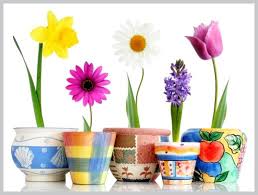                                                  9.                                   12. Olimpiāde “Gudrinieks 2018” ANV /3.,4.,5., 9.grupu komandas, skolotājas/                                      13.                                                     14.12.00 Kursi skolotājām zālē /pieteiktās skolotājas/13.00 Labā Prakse pie   J.Apsītes, S.Apšusalas /S.Pušpure, G.Selga/ 13.00 Labā Prakse PII „Saulīte“/S.Strakša, I.Vītola/                                                  15.10.00 Koncerts bērniem „Dziedošais putniņš“/V.Vērdiņa, L.Berkule/16.30 7.gr.vecāku pēcpusdiena “Dziesmiņa pavasarim” /S.Strakša, U.Liepiņa, L.Berkule/                                               16.10.00-16.30 Mobilais veselības aprūpes centrs /S.Miezīte, K.Černomirdina/ 13.00 Labā Prakse PII „Pienenīte“ /A.Šneidere, I.Vītola/17.03. Konkurss “Dziedošais putniņš”  /V.Vērdiņa, L.Berkule/                                   19.                                       20.                                                      21. 9.00 Labā Prakse pie A.Apines15.15 Leļļu izrāde “Par notikumiem virtuvē” /A.Apine/17.1510.gr. koncerts vecākiem “Ačgārnijā”/G.Selga, I.Frunza/17.00 6.gr.vecāku pēcpusdiena “Ciemos pie lauku peles” /M.Rezgoriņa, S.Vancāne/                                                  22.13.30 Saimniecisko darbinieku sanāksme /M.Voska, A.Apine,K.Černomirdina/16.30 3.gr.koncerts vecākiem ”Kas zina atbildi kaut vienu…” /A.Šneidere, L.Petrosjana –Golubeva, L.Berkule/                                              23.16.30 2.gr. vecāku pēcpusdiena “Ēd atbildīgi!”bibliotēkā /G.Bojāre, G.Ūdre /                                 26.Lieldienu nedēļa “Mazā Cālēna ceļojums” /S.Drunka, I.Holla, V.Vērdiņa, L.Berkule, J.Tetere – Teterovska/                                       27. 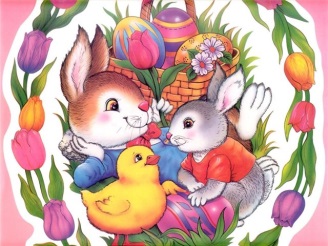                                                       28. 13.00 Informatīvā sanāksme pedagogiem /M.Voska, A.Apine/17.00 4.gr. muzikāla izrāde vecākiem „Notikums ar cālēnu“/L.Petrosjana –Golubeva,I.Holla/                                                   29.Ekoskolas integrētā nodarbība Dabas takā 2.,3.,4.,5.,7.,8.,11.gr./S.Strakša, U.Liepiņa/16.30 11.gr.koncerts vecākiem “Sasaucam pavasari!” /S.Pušpure, I.Vītola, L.Berkule/                                              30.Lielā Piektdiena